DeclaraçãoDeclaro para fins de concessão de cota para Passe Escolar, via SPtrans, que o(a) aluno(a) _________________________________________________, nº USP ____________, está sob minha orientação no Programa de Pós-Graduação nível : (     ) Mestrado,  (     ) Doutorado. Declaro ainda que a frequência semanal à Universidade do(a) referido(a) aluno(a) se dá conforme abaixo assinalado:(     ) Frequência de 05 vezes durante a semana (     ) Frequência de 04 vezes durante a semana(     ) Frequência de 03 vezes durante a semana(     ) Frequência de 02 vezes durante a semana(     ) Frequência de 01 vez durante a semanaJá, o período de frequência a universidade é:(     ) Período Horário(     ) Diurno 07h00 às 18h00(     ) Integral 07h00 às 23h59(     ) Matutino 07h00 às 12h00(     ) Noturno 19h00 às 23h59(      ) Vespertino 13h00 às 18h00São Paulo, _______ de ________________ de 2020Prof.(ª) Dr(ª) _________________________________Fone para contato: ___________________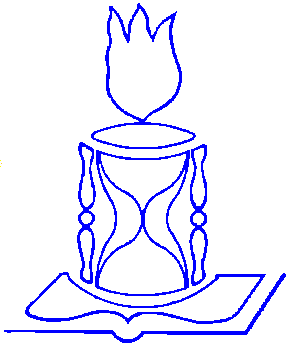 FFLCHUniversidade de São PauloFaculdade de Filosofia, Letras e Ciências HumanasDepartamento de GeografiaPrograma de Pós Graduação em Geografia Humana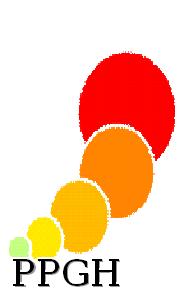 